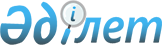 Солтүстік Қазақстан облысы Мамлют ауданы Пригород ауылдық округінің 2023-2025 жылдарға арналған бюджетін бекіту туралыСолтүстік Қазақстан облысы Мамлют ауданы мәслихатының 2022 жылғы 29 желтоқсандағы № 32/12 шешімі.
      Ескерту. 01.01.2023 бастап қолданысқа енгізіледі - осы шешімнің 5-тармағымен.
      Қазақстан Республикасының Бюджет кодексiнің 9-1-бабына, 75-бабы 2-тармағына, "Қазақстан Республикасындағы жергілікті мемлекеттік басқару және өзін-өзі басқару туралы" Қазақстан Республикасының Заңының 6-бабы 2-7-тармағына сәйкес Солтүстік Қазақстан облысы Мамлют ауданының мәслихаты ШЕШТІ:
      1. Солтүстік Қазақстан облысы Мамлют ауданы Пригород ауылдық округінің 2023-2025 жылдарға арналған бюджеті осы шешімге тиісінше 1, 2 және 3-қосымшаларға сәйкес, соның ішінде 2023 жылға келесі көлемдерде бекітілсін:
      1) кірістер – 49103,2 мың теңге:
      салықтық түсімдер – 3264,2 мың теңге;
      салықтық емес түсімдер – 89,5 мың теңге;
      негізгі капиталды сатудан түскен – 29,3 мың теңге;
      трансферттер түсімі - 45720,2 мың теңге;
      2) шығындар – 49340,5 мың теңге;
      3) таза бюджеттік несиелер – 0 мың теңге;
      бюджеттік кредиттер – 0 мың теңге;
      бюджеттік кредиттерді өтеу -0 мың теңге;
      4) қаржылық активтермен операциялар бойынша сальдо - 0 мың теңге;
      қаржылық активтерді сатып алу – 0 мың теңге;
      мемлекеттік активтерді сатудан түскен түсім – 0 мың теңге;
      5) бюджет тапшылығы (артықшылығы) – 237,3 мың теңге;
      6) бюджет тапшылығын қаржыландыру (профицитін пайдалану) – 237,3 мың теңге;
      қарыздардың түсуі – 0 мың теңге;
      қарыздарды өтеу – 0 мың теңге;
      бюджет қаражатының пайдаланылатын қалдықтары – 237,3 мың теңге.
      Ескерту. 1-тармақ жаңа редакцияда - Солтүстік Қазақстан облысы Мамлют ауданы мәслихатының 26.07.2023 № 7/5 (01.01.2023 бастап қолданысқа енгізіледi) ; 27.11.2023 № 13/8 (01.01.2023 бастап қолданысқа енгізіледi) шешімдерімен.


      2. 2023 жылға арналған ауылдық округтің бюджеттік кірістері Қазақстан Республикасы Бюджет кодексiне сәйкес мына салықтық түсімдер есебінен қалыптастырылатыны белгіленсін:
      1) мемлекеттік кірістер органында тіркеу есебіне қою кезінде мәлімделген ауыл аумағында орналасқан жеке тұлғалар дербес салық салуға жататын табыстар бойынша жеке табыс салығы:
      жеке кәсіпкер, жекеше нотариус, жеке сот орындаушысы, адвокат, кәсіпқой медиатор үшін – тұрған жері;
      тұрғылықты жері – қалған жеке тұлғалар үшін;
      2) ауылдың, ауылдық округтің аумағындағы осы салықты салу объектілері бойынша жеке тұлғалардың мүлкіне салынатын салық;
      3) ауылдың аумағындағы жер учаскелері бойынша жеке және заңды тұлғалардан алынатын, елдi мекендер жерлерiне салынатын жер салығы;
      3-1) бірыңғай жер салығы;
      4) көлік құралдарына салынатын салық:
      тұрғылықты жері ауылдың аумағындағы жеке тұлғалардан;
      өздерінің құрылтай құжаттарында көрсетілетін тұрған жері ауылдың аумағында орналасқан заңды тұлғалардан алынатын көлік құралдары салығы;
      4-1) жер учаскелерін пайдаланғаны үшін төлемақы;
      5) сыртқы (көрнекі) жарнаманы:
      ауылдағы үй-жайлардың шегінен тыс ашық кеңістікте;
      ауылдың, ауылдық округтің аумақтары арқылы өтетін жалпыға ортақ пайдаланылатын автомобиль жолдарының бөлiнген белдеуiнде;
      елді мекендерден тыс жердегі үй-жайлардың шегінен тыс ашық кеңістікте және жалпыға ортақ пайдаланылатын автомобиль жолдарының бөлiнген белдеуiнен тыс жерде орналастырғаны үшін төлемақы.
      3. Ауылдық округтің бюджеттік кірістері мына салықтық емес түсімдер есебінен қалыптастырылатыны белгіленсін:
      1) ауылдық округтердің әкімдері әкімшілік құқық бұзушылықтар үшін салатын айыппұлдар;
      2) жеке және заңды тұлғалардың ерікті түрдегі алымдары;
      3) ауылдың, ауылдық округтің коммуналдық меншігінен (жергілікті өзін-өзі басқарудың коммуналдық меншігінен) түсетін кірістер:
      ауылдық округ әкімі аппаратының шешімімен құрылған коммуналдық мемлекеттік кәсіпорындардың таза кірісі бөлігінің түсімдері;
      ауылдың, ауылдық округтің коммуналдық меншігіндегі (жергілікті өзін-өзі басқарудың коммуналдық меншігіндегі) заңды тұлғаларға қатысу үлестеріне кірістер;
      ауылдың, ауылдық округтің коммуналдық меншігінің (жергілікті өзін-өзі басқарудың коммуналдық меншігінің) мүлкін жалға беруден түсетін кірістер;
      ауылдың, ауылдық округтің коммуналдық меншігінен (жергілікті өзін-өзі басқарудың коммуналдық меншігінен) түсетін басқа да кірістер;
      4) ауылдық округ бюджетіне түсетін басқа да салықтық емес түсімдер.
      4. Ауылдық округ бюджетінің кірістері келесі негізгі капиталды сатудан түсетін түсімдер есебінен қалыптастырылатыны белгіленсін:
      1) ауылдық округ бюджеттерінен қаржыландырылатын мемлекеттік мекемелерге бекітіп берілген мемлекеттік мүлікті сатудан түсетін ақша;
      2) ауыл шаруашылығы мақсатындағы жер учаскелерін сатудан түсетін түсімдерді қоспағанда, жер учаскелерін сатудан түсетін түсімдер;
      3) жер учаскелерін жалға беру құқығын сатқаны үшін төлемақы.
      4-1. 2023 жылдың 1 қаңтарына қалыптасқан бюджет қаражатының бос қалдықтары 4-қосымшаға сәйкес бюджеттік бағдарламалар бойынша шығыстарға 237,3 мың теңге сомасында бағытталсын.
      Ескерту. Шешім 4-1-тармақпен толықтырылды - Солтүстік Қазақстан облысы Мамлют ауданы мәслихатының 26.07.2023 № 7/5 (01.01.2023 бастап қолданысқа енгізіледi) шешімімен.


      5. Осы шешім 2023 жылғы 1 қаңтардан бастап қолданысқа енгізіледi. 2023 жылға арналған Солтүстік Қазақстан облысы Мамлют ауданы Пригород ауылдық округінің бюджеті
      Ескерту. 1-қосымша жаңа редакцияда - Солтүстік Қазақстан облысы Мамлют ауданы мәслихатының 26.07.2023 № 7/5 (01.01.2023 бастап қолданысқа енгізіледi) ; 27.11.2023 № 13/8 (01.01.2023 бастап қолданысқа енгізіледi) шешімдерімен. 2024 жылға арналған Солтүстік Қазақстан облысы Мамлют ауданы Пригород ауылдық округінің бюджеті 2025 жылға арналған Солтүстік Қазақстан облысы Мамлют ауданы Пригород ауылдық округінің бюджеті 2023 жылғы 1 қаңтарға қалыптасқан бюджет қаражатының бос қалдықтарын бағыттау
      Ескерту. Шешім 4-қосымшамен толықтырылды - Солтүстік Қазақстан облысы Мамлют ауданы мәслихатының 26.07.2023 № 7/5 (01.01.2023 бастап қолданысқа енгізіледi) шешімімен.
					© 2012. Қазақстан Республикасы Әділет министрлігінің «Қазақстан Республикасының Заңнама және құқықтық ақпарат институты» ШЖҚ РМК
				
      Солтүстік Қазақстан облысы Мамлют ауданымәслихатының хатшысы 

Р. Нұрмұқанова
Солтүстік Қазақстан облысыМамлют ауданы мәслихатының2022 жылғы 29 желтоқсандағы№ 32/12 шешіміне1-қосымша
Санаты
Санаты
Санаты
Санаты
Атауы
Сомасы, 
мың теңге
Сыныбы
Сыныбы
Сыныбы
Атауы
Сомасы, 
мың теңге
Кіші сыныбы
Кіші сыныбы
Атауы
Сомасы, 
мың теңге
1
2
3
3
4
5
1) Кірістер
49103,2
1
Салықтық түсімдер
3264,2
01
Табыс салығы
945,1
2
2
Жеке табыс салығы
945,1
04
Меншiкке салынатын салықтар
2273
1
1
Мүлiкке салынатын салықтар
113,5
3
3
Жер салығы
18,5
4
4
Көлiк құралдарына салынатын салық
2140,5
5
5
Бірыңғай жер салығы
0,5
05
Тауарларға, жұмыстарға, қызметтерге салынатын ішкі салықтар
46,1
3
3
Табиғи және басқа ресурстарды пайдаланғаны үшін түсімдер
46,1
2
Салықтық емес түсімдер
89,5
01
Мемлекеттік меншіктен түсетін кірістер
89,5
5
5
Мемлекеттік мүлікті жалға беруден түсетін
89,5
3
Негізгі капиталды сатудан түсетін түсімдер
29,3
03
Жерді және материалдық емес активтерді сату
29,3
1
1
Жерді сату
26,7
2
2
Жер учаскелерін жалдау құқығын сатқаны үшін төлем
2,6
4
Трансферттердің түсімдері
45720,2
02
Мемлекеттiк басқарудың жоғары тұрған органдарынан түсетiн трансферттер
45720,2
3
3
Аудандардың (облыстық маңызы бар қаланың) бюджетінен трансферттер
45720,2
Функционалдық топ
Функционалдық топ
Функционалдық топ
Функционалдық топ
Атауы
Сомасы,
 мың теңге
Кіші функция
Кіші функция
Кіші функция
Атауы
Сомасы,
 мың теңге
Бюджеттік бағдарламалардың әкімшісі
Бюджеттік бағдарламалардың әкімшісі
Атауы
Сомасы,
 мың теңге
Бағдарлама
Атауы
Сомасы,
 мың теңге
1
2
3
4
4
5
2) Шығыстар
49340,5
01
Жалпы сипаттағы мемлекеттік қызметтер 
30626,2
01
Мемлекеттiк басқарудың жалпы функцияларын орындайтын өкiлдi, атқарушы және
басқа органдар
30626,2
124 
Аудандық маңызы бар қала, ауыл, кент, ауылдық округ әкімінің аппараты
30626,2
001
Аудандық маңызы бар қала, ауыл, кент, ауылдық округ әкімінің қызметін қамтамасыз ету жөніндегі қызметтер
30030,2
022
Мемлекеттік органның күрделі шығыстары
596
07
Тұрғын үй-коммуналдық шаруашылық
6871,9
03
Елді мекендерді абаттандыру
6871,9
124
Аудандық маңызы бар қала, ауыл, кент, ауылдық округ әкімінің аппараты
6871,9
008
Елді мекендердегі көшелерді жарықтандыру
1683,2
009
Елді мекендердің санитариясын қамтамасыз ету
5188,7
12
Көлiк және коммуникация
10666,7
01
Автомобиль көлiгi
10666,7
124
Аудандық маңызы бар қала, ауыл, кент, ауылдық округ әкімінің аппараты
10666,7
013
Аудандық маңызы бар қалаларда, ауылдарда, кенттерде, ауылдық округтерде автомобиль жолдарының жұмыс істеуін қамтамасыз ету
10666,7
13
Басқалар
1175
09
Басқалар
1175
124
Аудандық маңызы бар қала, ауыл, кент, ауылдық округ әкімінің аппараты
1175
040
Өңірлерді дамытудың 2025 жылға дейінгі мемлекеттік бағдарламасы шеңберінде өңірлерді экономикалық дамытуға жәрдемдесу бойынша шараларды іске асыруға ауылдық елді мекендерді жайластыруды шешуге арналған іс-шараларды іске асыру
1175
15
Трансферттер
0,7
01
Трансферттер
0,7
124
Аудандық маңызы бар қала, ауыл, кент, ауылдық округ әкімінің аппараты
0,7
048
Пайдаланылмаған (толық пайдаланылмаған ) нысаналы трансферттерді қайтару
0,7
3) Таза бюджеттік кредиттеу
0
Бюджеттік кредиттер
0
5
Бюджеттік кредиттерді өтеу
0
4) Қаржы активтерімен операциялар бойынша сальдо
0
Қаржы активтерін сатып алу
0
 6
Мемлекеттің қаржы активтерін сатудан түсетін түсімдер 
0
5) Бюджет тапшылығы (профициті)
-237,3
6) Бюджет тапшылығын қаржыландыру (профицитін пайдалану)
237,3
7
Қарыздар түсімі
0
16
Қарыздарды өтеу
0
Санаты
Санаты
Санаты
Санаты
Атауы
Сомасы, 
мың теңге
Сыныбы
Сыныбы
Сыныбы
Атауы
Сомасы, 
мың теңге
Кіші сыныбы
Кіші сыныбы
Атауы
Сомасы, 
мың теңге
8 
Бюджет қаражатының пайдаланылатын қалдықтары 
237,3
01
Бюджет қаражаты қалдықтары
237,3
1
1
Бюджет қаражатының бос қалдықтары
237,3Солтүстік Қазақстан облысы Мамлют ауданы мәслихатының2022 жылғы 29 желтоқсандағы№ 32/12 шешіміне2 -қосымша
Санаты
Санаты
Санаты
Атауы
Сомасы, мың теңге
Сыныбы
Сыныбы
Атауы
Сомасы, мың теңге
Кіші сыныбы
Атауы
Сомасы, мың теңге
1
2
3
4
5
1) Кірістер
52337
1
Салықтық түсімдер
4447
01
Табыс салығы
1007
2
Жеке табыс салығы
1007
04
Меншiкке салынатын салықтар
3422
1
Мүлiкке салынатын салықтар
125
3
Жер салығы
31
4
Көлiк құралдарына салынатын салық
2131
5
Бірыңғай жер салығы
1135
05
Жер учаскелерін пайдаланған үшін төлем (жалға алу)
18
3
Жер учаскелерін пайдаланған үшін төлем (жалға алу)
18
2
Салықтық емес түсімдер
156
01
Мемлекеттік меншіктен түсетін кірістер
156
5
Мемлекет меншігіндегі мүлікті жалға беруден түсетін кірістер
156
3
Негізгі капиталды сатудан түсетін түсімдер
523
03
Жердi және материалдық емес активтердi сату
523
1
Жерді сату
523
4
Трансферттердің түсімдері
47211
02
Мемлекеттiк басқарудың жоғары тұрған органдарынан түсетiн трансферттер
47211
3
Аудандардың (облыстық маңызы бар қаланың) бюджетінен трансферттер
47211
Функционалдық топ
Функционалдық топ
Функционалдық топ
Атауы
Сомасы, мың теңге
Бюджеттік бағдарламалардың әкімшісі
Бюджеттік бағдарламалардың әкімшісі
Атауы
Сомасы, мың теңге
Бағдарлама
Атауы
Сомасы, мың теңге
1
2
3
4
5
2) Шығыстар
52337
01
Жалпы сипаттағы мемлекеттік қызметтер 
32859
124
Аудандық маңызы бар қала, ауыл, кент, ауылдық округ әкімінің аппараты
32859
001
Аудандық маңызы бар қала, ауыл, кент, ауылдық округ әкімінің қызметін қамтамасыз ету жөніндегі қызметтер
32859
07
Тұрғын үй-коммуналдық шаруашылық
2962
124
Аудандық маңызы бар қала, ауыл, кент, ауылдық округ әкімінің аппараты
2962
008
Елді мекендерде көшелерді жарықтандыру
2061
009
Елді мекендердің санитариясын қамтамасыз ету
901
12
Көлiк және коммуникация
14861
124
Аудандық маңызы бар қала, ауыл, кент, ауылдық округ әкімінің аппараты
14861
013
Аудандық маңызы бар қалаларда, ауылдарда, кенттерде, ауылдық округтерде автомобиль жолдарының жұмыс істеуін қамтамасыз ету
14861
13
Басқалар
1655
124
Аудандық маңызы бар қала, ауыл, кент, ауылдық округ әкімінің аппараты
1655
040
Өңірлерді дамытудың 2025 жылға дейінгі мемлекеттік бағдарламасы шеңберінде өңірлерді экономикалық дамытуға жәрдемдесу бойынша шараларды іске асыруға ауылдық елді мекендерді жайластыруды шешуге арналған іс-шараларды іске асыру
1655
3) Таза бюджеттік кредиттеу
0
Бюджеттік кредиттер
0
5
Бюджеттік кредиттерді өтеу
0
4) Қаржы активтерімен операциялар бойынша сальдо
0
Қаржы активтерін сатып алу
0
 6
Мемлекеттің қаржы активтерін сатудан түсетін түсімдер 
0
5) Бюджет тапшылығы (профициті)
0
6) Бюджет тапшылығын қаржыландыру (профицитін пайдалану)
0
7
Қарыздар түсімі
0
16
Қарыздарды өтеу
0
Санаты
Санаты
Санаты
Атауы
Сомасы, мың теңге
Сыныбы
Сыныбы
Атауы
Сомасы, мың теңге
Кіші сыныбы 
Атауы
Сомасы, мың теңге
8 
Бюджет қаражатының пайдаланылатын қалдықтары 
0
01
Бюджет қаражаты қалдықтары
0
1
Бюджет қаражатының бос қалдықтары
0Солтүстік Қазақстан облысы Мамлют ауданы мәслихатының2022 жылғы 29 желтоқсандағы № 32/12 шешіміне 3 -қосымша
Санаты
Санаты
Санаты
Атауы
Сомасы, мың теңге
Сыныбы
Сыныбы
Атауы
Сомасы, мың теңге
Кіші сыныбы
Атауы
Сомасы, мың теңге
1
2
3
4
5
1) Кірістер
59940
1
Салықтық түсімдер
4604
01
Табыс салығы
1077
2
Жеке табыс салығы
1077
04
Меншiкке салынатын салықтар
3508
1
Мүлiкке салынатын салықтар
129
3
Жер салығы
33
4
Көлiк құралдарына салынатын салық
2205
5
Бірыңғай жер салығы
1141
05
Жер учаскелерін пайдаланған үшін төлем (жалға алу)
19
3
Жер учаскелерін пайдаланған үшін төлем (жалға алу)
19
2
Салықтық емес түсімдер
161
01
Мемлекеттік меншіктен түсетін кірістер
161
5
Мемлекет меншігіндегі мүлікті жалға беруден түсетін кірістер
161
3
Негізгі капиталды сатудан түсетін түсімдер
541
03
Жердi және материалдық емес активтердi сату
541
1
Жерді сату
541
4
Трансферттердің түсімдері
54634
02
Мемлекеттiк басқарудың жоғары тұрған органдарынан түсетiн трансферттер
54634
3
Аудандардың (облыстық маңызы бар қаланың) бюджетінен трансферттер
54634
Функционалдық топ
Функционалдық топ
Функционалдық топ
Атауы
Сомасы, мың теңге
Бюджеттік бағдарламалардың әкімшісі
Бюджеттік бағдарламалардың әкімшісі
Атауы
Сомасы, мың теңге
Бағдарлама
Атауы
Сомасы, мың теңге
1
2
3
4
5
2) Шығыстар
59940
01
Жалпы сипаттағы мемлекеттік қызметтер 
42574
124
Аудандық маңызы бар қала, ауыл, кент, ауылдық округ әкімінің аппараты
42574
001
Аудандық маңызы бар қала, ауыл, кент, ауылдық округ әкімінің қызметін қамтамасыз ету жөніндегі қызметтер
42574
07
Тұрғын үй-коммуналдық шаруашылық
2641
124
Аудандық маңызы бар қала, ауыл, кент, ауылдық округ әкімінің аппараты
2641
008
Елді мекендерде көшелерді жарықтандыру
1838
009
Елді мекендердің санитариясын қамтамасыз ету
803
12
Көлiк және коммуникация
13250
124
Аудандық маңызы бар қала, ауыл, кент, ауылдық округ әкімінің аппараты
13250
013
Аудандық маңызы бар қалаларда, ауылдарда, кенттерде, ауылдық округтерде автомобиль жолдарының жұмыс істеуін қамтамасыз ету
13250
13
Басқалар
1475
124
Аудандық маңызы бар қала, ауыл, кент, ауылдық округ әкімінің аппараты
1475
040
Өңірлерді дамытудың 2025 жылға дейінгі мемлекеттік бағдарламасы шеңберінде өңірлерді экономикалық дамытуға жәрдемдесу бойынша шараларды іске асыруға ауылдық елді мекендерді жайластыруды шешуге арналған іс-шараларды іске асыру
1475
3) Таза бюджеттік кредиттеу
0
Бюджеттік кредиттер
0
5
Бюджеттік кредиттерді өтеу
0
4) Қаржы активтерімен операциялар бойынша сальдо
0
Қаржы активтерін сатып алу
0
 6
Мемлекеттің қаржы активтерін сатудан түсетін түсімдер 
0
5) Бюджет тапшылы
ғы (профициті)
0
6) Бюджет тапшылығын қаржыландыру (профицитін пайдалану)
0
7
Қарыздар түсімі
0
16
Қарыздарды өтеу
0
Санаты
Санаты
Санаты
Атауы
Сомасы, мың теңге
Сыныбы
Сыныбы
Атауы
Сомасы, мың теңге
Кіші сыныбы 
Атауы
Сомасы, мың теңге
8 
Бюджет қаражатының пайдаланылатын қалдықтары 
0
01
Бюджет қаражаты қалдықтары
0
1
Бюджет қаражатының бос қалдықтары
0Солтүстік Қазақстан облысыМамлют ауданы мәслихатының2022 жылғы 29 желтоқсандағы№ 32/12 шешіміне 4-қосымша
Функционалдық топ
Функционалдық топ
Функционалдық топ
Функционалдық топ
Атауы
Сомасы,
мың теңге
Бюджеттік бағдарламалардың әкімшісі
Бюджеттік бағдарламалардың әкімшісі
Бюджеттік бағдарламалардың әкімшісі
Атауы
Сомасы,
мың теңге
Бағдарлама
Бағдарлама
Атауы
Сомасы,
мың теңге
Кіші бағдарлама
1
2
3
4
5
6
01
Тұрғындық -коммуналдық шаруашылығы
40
124
Аудандық маңызы бар қала, ауыл, кент, ауылдық округ әкімінің аппараты
40
022
Мемлекеттік органның күрделі шығыстары
40
015
Жергілікті бюджет есебінен
40
12
Мәдениет спорт туризм және ақпараттық кеңістік
196,6
124
Аудандықмаңызы бар қала, ауыл, кент, ауылдық округ әкімінің аппараты
196,6
013
Аудандық маңызы бар қалаларда, ауылдарда , кенттерде, ауылдық округтерде автомобиль жолдарының жұмыс істеуін қамтамасыз ету
196,6
015
Жергілікті бюджет есебінен
196,6
15
Трансферттер
0,7
124
Аудандық маңызы бар қала, ауыл, кент, ауылдық округ әкімінің аппараты
0,7
048
Пайдаланылмаған (толық пайдаланылмаған) мақсатты трансферттерді қайтару
0,7
015
Жергілікті бюджет есебінен
0,7
Барлығы:
237,3